Grant Project Narrative Report    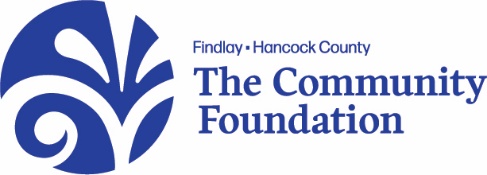 Grant Project Narrative Report    PROJECT REPORT FORMPROJECT REPORT FORMDate Submitted:      Annually: Grant Report Cover Sheet, Grant Report Project Budget, Grant Project Narrative Report and updated Logic Model Guide.Mid-year discussion or site visit with Community Foundation staff to discuss project progress. II.	Attachments (Optional) 
Please attach copies of any public recognition, awards, news releases or news articles pertinent to this project. We especially encourage you to send photos and short videos. We like to use these to promote both your worthy project and our grantmaking efforts in our annual report and on our website. You can send digital files to gfreed@community-foundation.com.Date Submitted:      Annually: Grant Report Cover Sheet, Grant Report Project Budget, Grant Project Narrative Report and updated Logic Model Guide.Mid-year discussion or site visit with Community Foundation staff to discuss project progress. II.	Attachments (Optional) 
Please attach copies of any public recognition, awards, news releases or news articles pertinent to this project. We especially encourage you to send photos and short videos. We like to use these to promote both your worthy project and our grantmaking efforts in our annual report and on our website. You can send digital files to gfreed@community-foundation.com.